БОЙОРОК								ПРИКАЗ   31 август 2022 й.			       № 136		                 31 августа  2022 г.Об утверждении графика оценочных процедур в 2021-2022 учебном году	На основании распоряжения Министерства просвещения Российской Федерации от 06.08.2021г. № СК-228/03, распоряжения Федеральной службы по надзору в сфере образования и науки от 06.08.2021г. № 37601.169/08-01,ПРИКАЗЫВАЮ: Утвердить график оценочных процедур с учетом планов-графиков федерального, регионального уровней оценочных процедур, запланированных в рамках учебного процесса в МБОУ Школа № 41 на 2022-2023 учебный год (Приложения 1, 2,3).Разместить  план-график оценочных процедур на сайте МБОУ Школа № 41.График может быть скорректирован при наличии  изменений учебного плана, вызванных эпидемиологической ситуацией, участием МБОУ Школа № 41 в проведении региональных и муниципальных исследованиях качества образования, если участие согласовано после публикации графика.Контроль за выполнением приказа оставляю за собой.Директор  МБОУ Школа № 41		            	З.А.СафуановаБАШҠОРТОСТАН РЕСПУБЛИКАҺЫӨФӨ ҠАЛАҺЫ ҠАЛА ОКРУГЫХАКИМИӘТЕНЕҢ МӘҒАРИФ ИДАРАЛЫҒЫӨФӨ ҠАЛАҺЫ ҠАЛА  ОКРУГЫНЫҢ41-се МӘКТӘБЕМУНИЦИПАЛЬ БЮДЖЕТ ДӨЙӨМ БЕЛЕМ БИРEY УЧРЕЖДЕНИЕҺЫ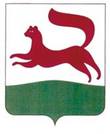 РЕСПУБЛИКА БАШКОРТОСТАНУПРАВЛЕНИЕ ОБРАЗОВАНИЯ АДМИНИСТРАЦИИГОРОДСКОГО ОКРУГА ГОРОД УФАМУНИЦИПАЛЬНОЕ БЮДЖЕТНОЕОБЩЕОБРАЗОВАТЕЛЬНОЕ УЧРЕЖДЕНИЕШКОЛА № 41ГОРОДСКОГО ОКРУГА ГОРОД УФА450005, Башҡортостан Республикаhы, Өфө ҡалаһы, Достоевский урамы, 154Тел.: (347)228-80-53, факс: (347)228-56-30,Е-mail: mouschool41@yandex.ru450005, Республика Башкортостан, г. Уфа, улица Достоевского, 154Тел.: (347)228-80-53, факс: (347)228-56-30,Е-mail: mouschool41@yandex.ru